Tulsa Young Leaders for Future STEM	STEM Without BordersTulsa’s Influence in the World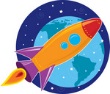 July 16 – 19, 2018Tulsa Community College, Tulsa Public Schools, Tulsa Tech,Tulsa Regional STEM Alliance, and Tulsa Global Alliancepresent a summer camp for 5th graders and are currently seeking nominations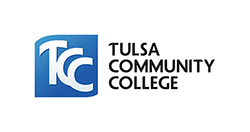 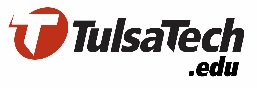 What will the camp offer?Experience how Tulsa developed as the Oil Capital of the World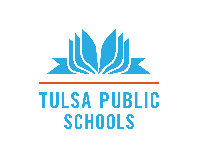 Learning about the science of sound and architectureLearn how Tulsa is connected to the world through waterDevelopment of students’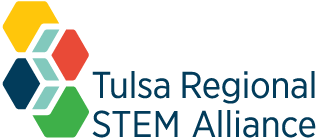 Self-esteem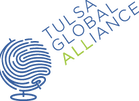 Pride in their cityEnthusiasm to continue education in a STEM pathwayCamp Schedule At-A-GlanceMonday, July 16 – PACE Tour & Construction Site (STEM Everywhere)Tuesday, July 17 – Historical Society & OERB (Oil & Gas)Wednesday, July 18 – International Aerospace & Port of Catoosa (Logistics)Thursday, July 19 – Downtown Tour (Architecture) and City Hall (Reception)Daily  8:20 –   8:30  	Arrive at Peoria  8:30 –   8:50  	Breakfast  8:50 –   9:20   	Team Building or 	Soft Skills Activity  9:20 –   9:30  	Break and load bus for tour  9:30 –   9:50   	Transportation  9:50 – 10:00 	Meet and Greet Host10:00 – 11:30 	Tour/Presentation/Activity11:30 – 12:00 	Lunch12:00 – 12:05	Load bus for tour12:05 – 12:30 	Transportation12:30 -    2:00 	Meet/Greet and Tour/Presentation/Activity  2:00 –   2:10 	Break and snack  2:10 –   2:15 	Load bus back to Peoria  2:15 –   2:35 	Transportation  2:35 –   3:00	Wrap-up activity  3:00	DismissLocation:  Tulsa Technology Center, Peoria Campus, 3850 N. Peoria Ave., TulsaPlease submit nominations no later than March 14, 2018 to LeeAnne Jimenez, Academic Coordinator Science and STEAM, Tulsa Public Schools, email: jimenma2@tulsaschools.orgCall 918-925-1134 with any questions.Thank you for your support and assistance with nominations!